13.1	النظر في تحديد نطاقات تردد من أجل التطوير المستقبلي للاتصالات المتنقلة الدولية (IMT)، بما في ذلك إمكانية توزيع ترددات إضافية للخدمة المتنقلة على أساس أولي، وفقاً للقرار 238 (WRC-15)؛القرار 238 (WRC-15) - دراسات بشأن الأمور المتعلقة بالترددات لتحديد نطاقات الاتصالات المتنقلة الدولية بما في ذلك إمكانية منح توزيعات إضافية للخدمات المتنقلة على أساس أولي في جزء (أجزاء) من مدى الترددات بين 24,25 وGHz 86 من أجل التطوير المستقبلي للاتصالات المتنقلة الدولية لعام 2020 وما بعدهتتضمن هذه المساهمة مقترحات تستند إلى الأسلوب A2، البديل 2 لتقرير الاجتماع التحضيري للمؤتمر مع الخيارات التالية للشروط المتعلقة بالنطاقات GHz 27,5-24,25:-	الشرط A2a: الخيار 1 - القرار 750 (Rev.WRC-19) في الجدول 1-1.-	تحديث الجدول 1-1 الوارد في القرار 750 (Rev.WRC-19) بمستويات البث غير المطلوب وفقاً للقيم أدناه التي تعتبر كافية لضمان التوافق مع خدمة استكشاف الأرض الساتلية (المنفعلة) في النطاق المجاور عند GHZ 24-23,6.•	المحطات القاعدة للاتصالات المتنقلة الدولية-2020: dB(W/200 MHz) 32-•	معدات المستعملين للاتصالات المتنقلة الدولية-2020: dB(W/200 MHz) 28-ولجميع الشروط الأخرى، لا توجد حاجة إلى اتخاذ إجراء بناء على دراسات التقاسم والتوافق. وعلى وجه التفصيل، يُطبق ما يلي:-	الشرط A2b: الخيار 3 - لا توجد ضرورة لأي شروط-	الشرط A2c: الخيار 5 - لا توجد ضرورة لأي شروط-	الشرط A2d: الخيار 4 - لا توجد ضرورة لأي شروط-	الشرط A2e: الخيار 9 - لا توجد ضرورة لأي شروط-	الشرط A2f: الخيار 3 - لا توجد ضرورة لأي شروط-	الشرط A2g: الخيار 5 - لا توجد ضرورة لأي شروطتعديلات في المادة 5المـادة 5توزيع نطاقات الترددالقسم IV  -  جدول توزيع نطاقات التردد
(انظر الرقم 1.2)MOD	PAK/260/1338A.5	ينطبق القرار 750 (Rev.WRC-15) في نطاقات التردد MHz 1 400-1 350 وMHz 1 452-1 427 وGHz 23,55-22,55 وGHz 31,3-30 وGHz 50,2-49,7 وGHz 50,9-50,4 وGHz 52,6-51,4 وGHz 86-81 وGHz 94-92 والقرار 750 (Rev.WRC-). (WRC-)      الأسباب:	حماية الخدمات المنفعلة في النطاق 24-23,6 GHz.MOD	PAK/260/2#49833GHz 24,75-22الأسباب:	من شأن تحديد النطاق 27,5-24,25 GHz للاتصالات المتنقلة الدولية أن يساعد على تلبية الحاجة إلى طيف إضافي في النطاقات فوق 24 GHz. ويتناول تعديل الرقم 338A.5 حماية الخدمات المنفعلة في النطاق 24-23,6 GHz.MOD	PAK/260/3#49834GHz 29,9-24,75الأسباب:	من شأن تحديد النطاق 27,5-24,25 GHz للاتصالات المتنقلة الدولية أن يساعد على تلبية الحاجة إلى طيف إضافي في النطاقات فوق 24 GHz.ADD	PAK/260/4#49835A113.5	يُحدد نطاق التردد GHz 27,5-24,25 لكي تستعمله الإدارات التي ترغب في تنفيذ المكون الأرضي للاتصالات المتنقلة الدولية (IMT). ولا يحول هذا التحديد دون أن يستعمل نطاق التردد هذا أي تطبيق للخدمات الموزع لها هذا النطاق ولا يمنح أولوية في لوائح الراديو. وينطبق القرار 750 (Rev.WRC-19). (WRC-19)      الأسباب:	من شأن تحديد النطاق 27,5-24,25 GHz للاتصالات المتنقلة الدولية أن يساعد على تلبية الحاجة إلى طيف إضافي في النطاقات فوق 24 GHz.MOD	PAK/260/5القـرار 750 (REV.WRC-)التوافق بين خدمة استكشاف الأرض الساتلية (المنفعلة)
والخدمات النشيطة ذات الصلةإن المؤتمر العالمي للاتصالات الراديوية ()،...يقـرر1	ألا تتجاوز الإرسالات غير المطلوبة من محطات وضعت في الخدمة في نطاقات التردد والخدمات المذكورة في الجدول 1-1 أدناه الحدود المقابلة في ذلك الجدول، رهناً بالشروط المحددة؛...الجدول 1-1الأسباب:	سيتطلب تحديد نطاق التردد GHz 27,5-24,25 للاتصالات المتنقلة الدولية وضع حدود في القرار 750 (Rev.WRC-15) لضمان التوافق في النطاق المجاور القريب مع خدمة استكشاف الأرض الساتلية (المنفعلة) في النطاق GHz 24,0-23,6.___________المؤتمر العالمي للاتصالات الراديوية (WRC-19)
شرم الشيخ، مصر، 28 أكتوبر - 22 نوفمبر 2019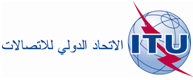 اللجنة 4الوثيقة 260-A11 نوفمبر 2019الأصل: بالإنكليزيةجمهورية باكستان الإسلاميةجمهورية باكستان الإسلاميةمقترحات بشأن أعمال المؤتمرمقترحات بشأن أعمال المؤتمربند جدول الأعمال 13.1بند جدول الأعمال 13.1التوزيع على الخدماتالتوزيع على الخدماتالتوزيع على الخدماتالإقليم 1الإقليم 2الإقليم 324,45-24,25ثابتة24,45-24,25ملاحة راديوية24,45-24,25ثابتةمتنقلة24,65-24,45ثابتةبين السواتل24,65-24,45بين السواتلملاحة راديوية24,65-24,45ثابتةبين السواتلمتنقلةملاحة راديوية533.5533.524,75-24,65ثابتةثابتة ساتلية
(أرض-فضاء)  532B.5بين السواتل24,75-24,65بين السواتلتحديد راديوي للموقع 
ساتلية (أرض-فضاء)24,75-24,65ثابتةثابتة ساتلية
(أرض-فضاء)  532B.5بين السواتلمتنقلة533.5التوزيع على الخدماتالتوزيع على الخدماتالتوزيع على الخدماتالإقليم 1الإقليم 2الإقليم 325,25-24,75ثابتةثابتة ساتلية 
(أرض-فضاء)  532B.5 25,25-24,75ثابتة ساتلية
(أرض-فضاء)535.5  25,25-24,75ثابتةثابتة ساتلية
(أرض-فضاء)535.5  متنقلة25,5-25,25	ثابتة		بين السواتل    536.5		متنقلة		ترددات معيارية وإشارات توقيت ساتلية (أرض-فضاء)25,5-25,25	ثابتة		بين السواتل    536.5		متنقلة		ترددات معيارية وإشارات توقيت ساتلية (أرض-فضاء)25,5-25,25	ثابتة		بين السواتل    536.5		متنقلة		ترددات معيارية وإشارات توقيت ساتلية (أرض-فضاء)27-25,5	استكشاف الأرض الساتلية (فضاء-أرض)536B.5  		ثابتة		بين السواتل  536.5		متنقلة		أبحاث فضائية (فضاء-أرض)  536C.5		ترددات معيارية وإشارات توقيت ساتلية (أرض-فضاء)		536A.527-25,5	استكشاف الأرض الساتلية (فضاء-أرض)536B.5  		ثابتة		بين السواتل  536.5		متنقلة		أبحاث فضائية (فضاء-أرض)  536C.5		ترددات معيارية وإشارات توقيت ساتلية (أرض-فضاء)		536A.527-25,5	استكشاف الأرض الساتلية (فضاء-أرض)536B.5  		ثابتة		بين السواتل  536.5		متنقلة		أبحاث فضائية (فضاء-أرض)  536C.5		ترددات معيارية وإشارات توقيت ساتلية (أرض-فضاء)		536A.527,5-27ثابتةبين السواتل  536.5متنقلة27,5-27		ثابتة		ثابتة ساتلية (أرض-فضاء)		بين السواتل  537.5  536.5		متنقلة27,5-27		ثابتة		ثابتة ساتلية (أرض-فضاء)		بين السواتل  537.5  536.5		متنقلةالنطاق الموزع لخدمة استكشاف الأرض الساتلية (EESS) (المنفعلة)النطاق الموزع لخدمات نشيطةالخدمة النشيطةحدود قدرة الإرسالات غير المطلوبة من محطات الخدمة النشيطة 
في عرض نطاق محدد لخدمة استكشاف الأرض الساتلية (المنفعلة) 1............GHz 24-23,6............